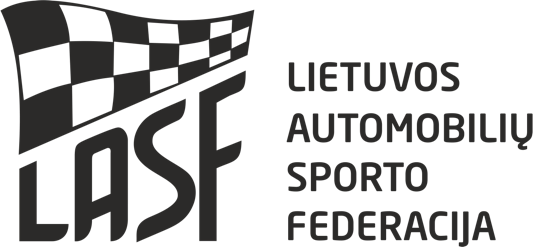 KANDIDATŲ SIŪLYMAI Į LASF KOMITETUS2018 12  _____LASF nario Vadovas ___________________________________________________________________Vardas, pavardė, parašas, A.V.LASF nario siūlančio kandidatą (-us) pavadinimasPOZICIJA LASF  KOMITETESIŪLOMA KANDIDATŪRA (Vardas, Pavardė)Kitų sporto šakų komiteto Organizatorių atstovoKitų sporto šakų komiteto Sportininkų atstovo